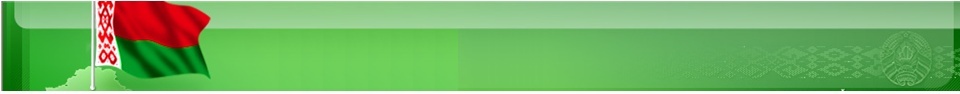                     Новопогостский сельский Совет депутатов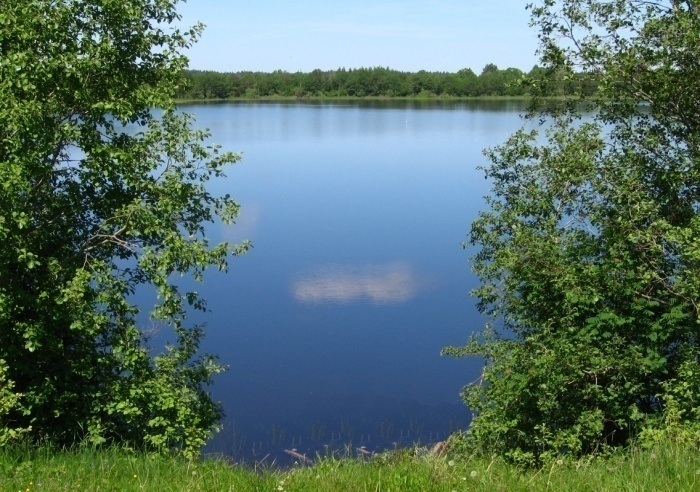 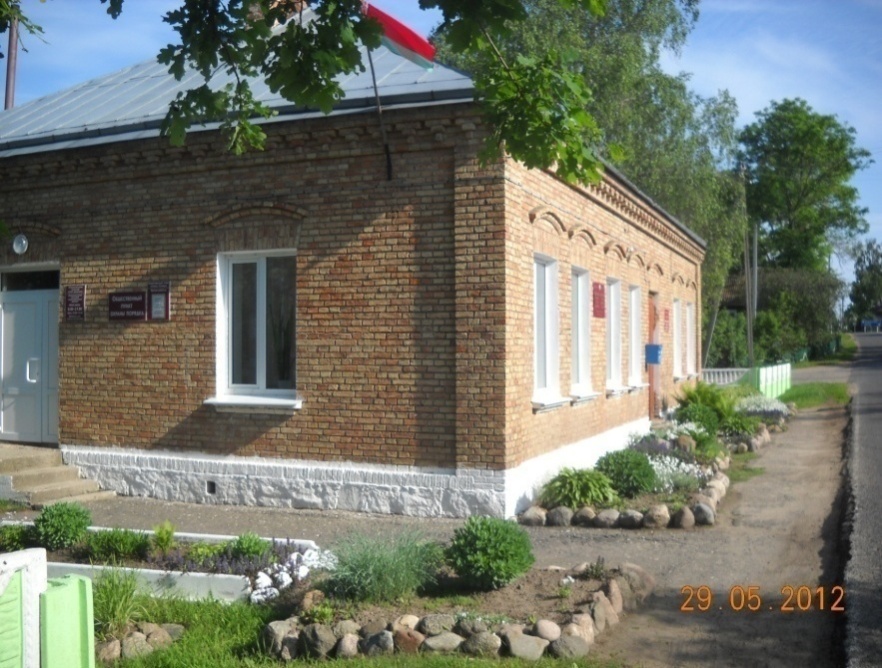                                 Адрес: 211936  д. Новый Погост,ул. Шарковщинская, д.9Миорский район Витебская областьНовопогостский сельсовет расположен в   18 км от районного центра г. Миоры. Граничит с Шарковщинским  районом, Перебродским и Миорским сельсоветами. Центр сельсовета – д.Новый ПогостПлощадь сельсовета составляет 26316 га.В состав  сельсовета входит 57 населенных пунктовс населением 1487 человек,из них трудоспособного населения 862 человека.Количество населенных пунктов, в которых проживает::Транспортное сообщение с райцентром осуществляется по автобусным маршрутам: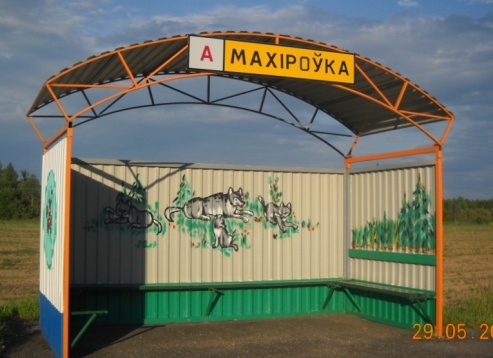 Миоры  - Старый Погост Миоры – БелевцыМиоры – Новгороды Миоры – Острово 				                               			Миоры – МинскГлубокое  - МиорыОбслуживание населения осуществляют: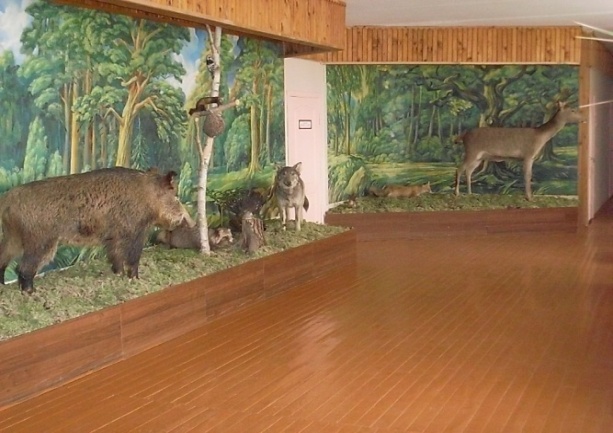 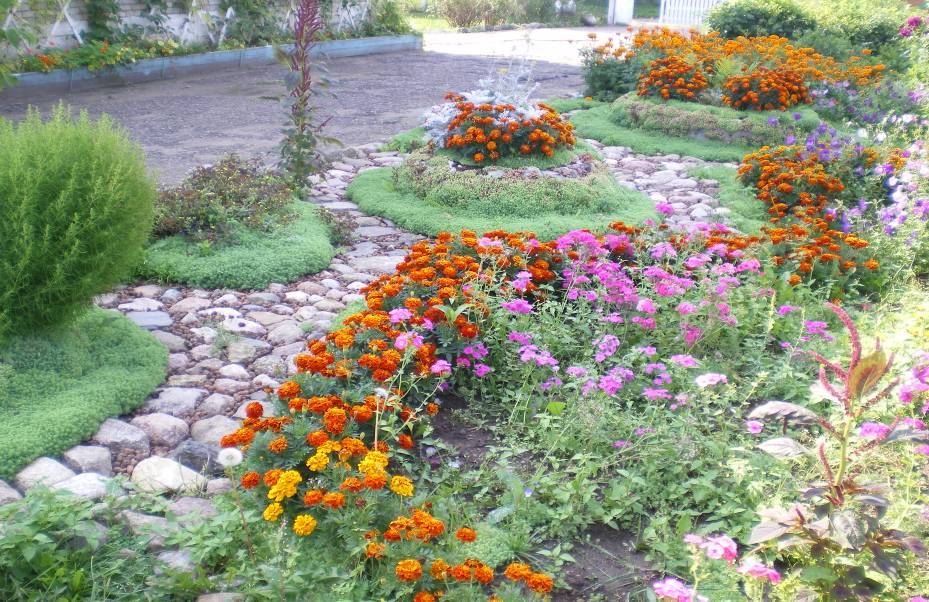 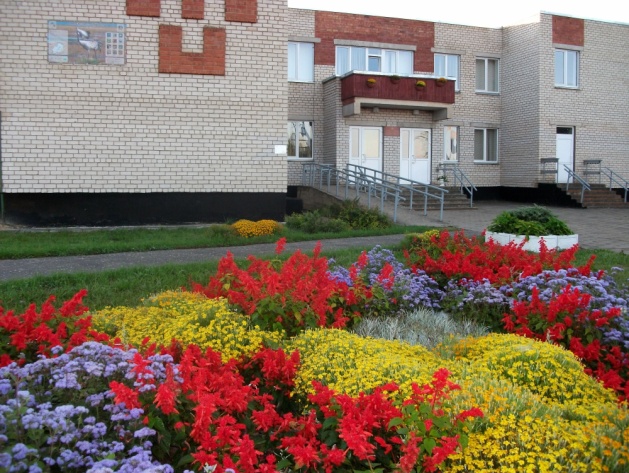 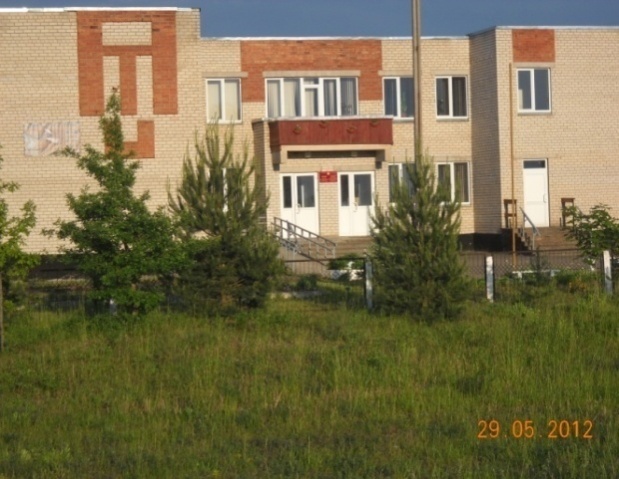 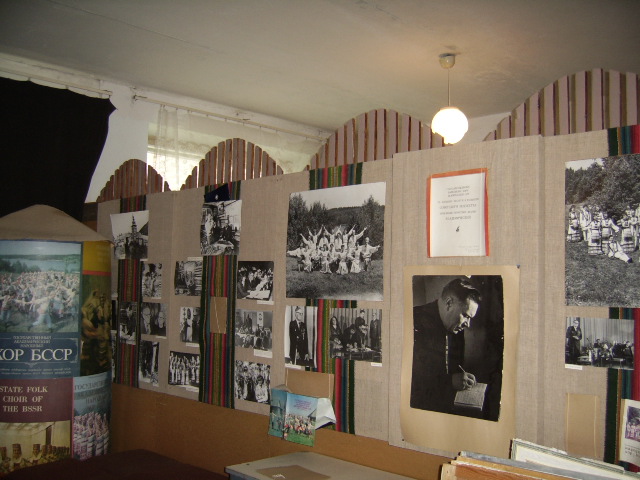 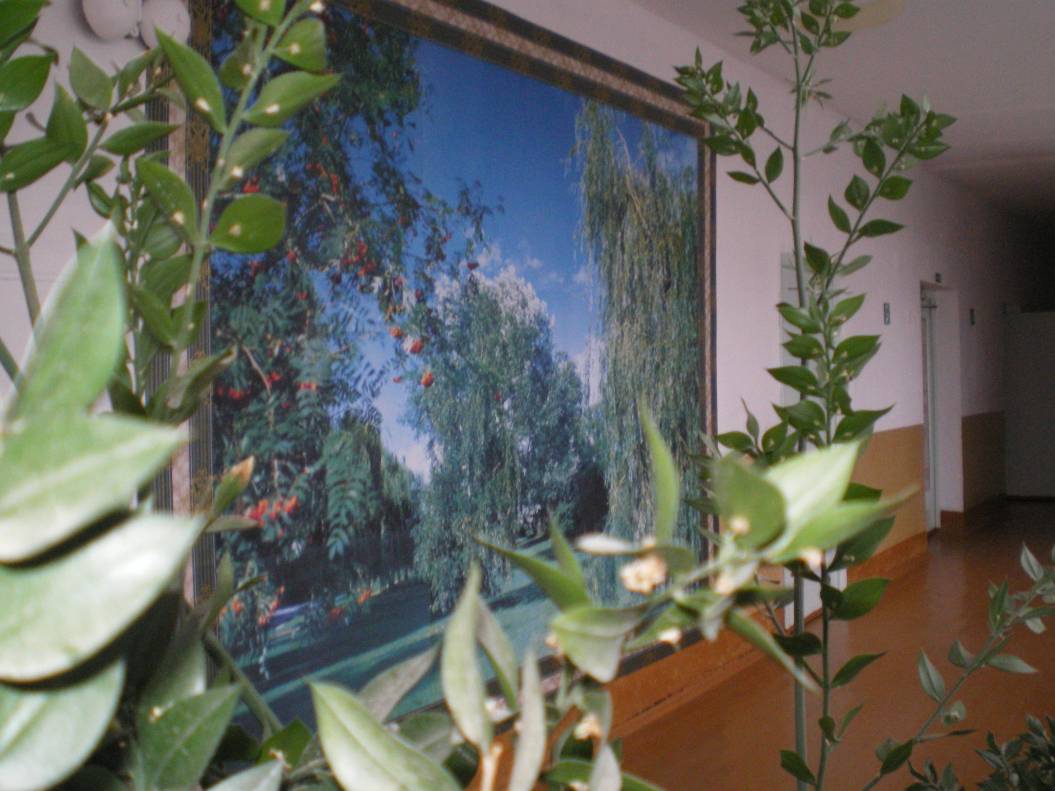 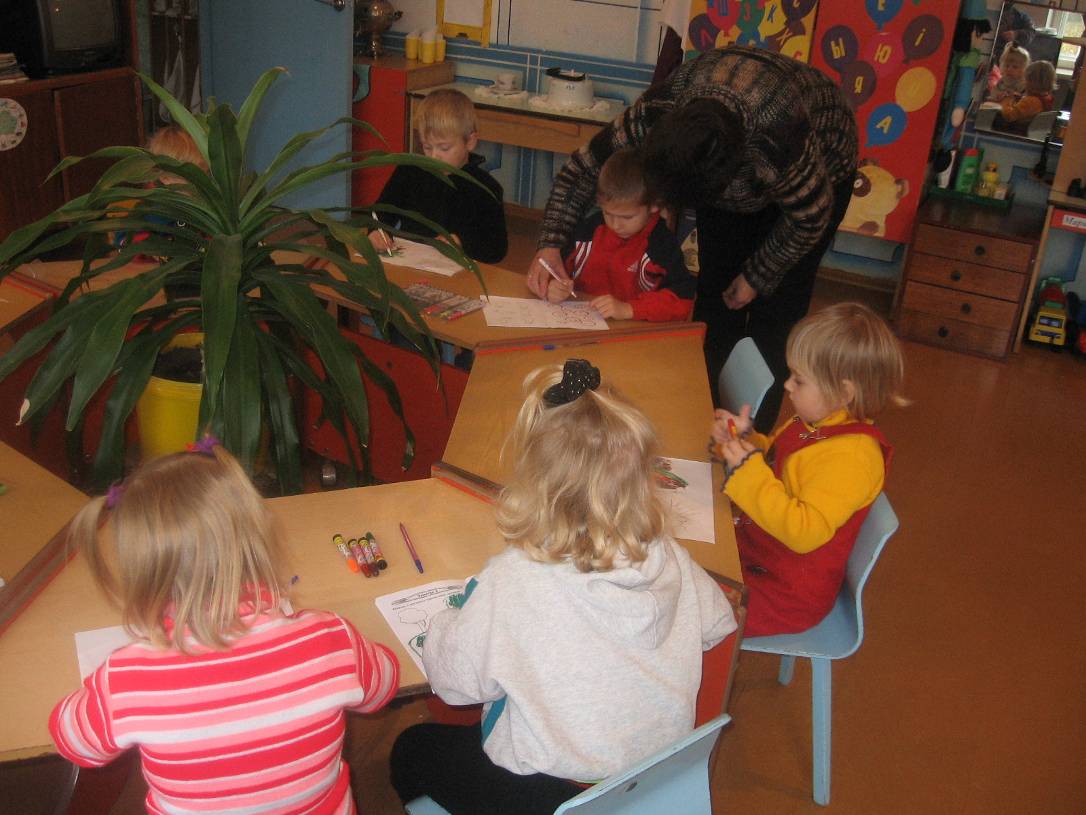 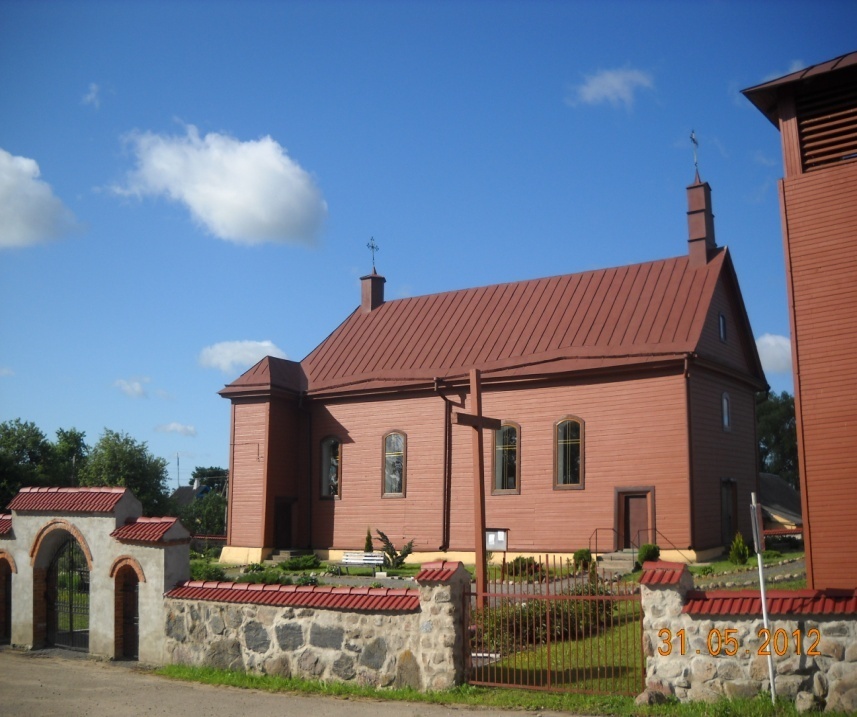 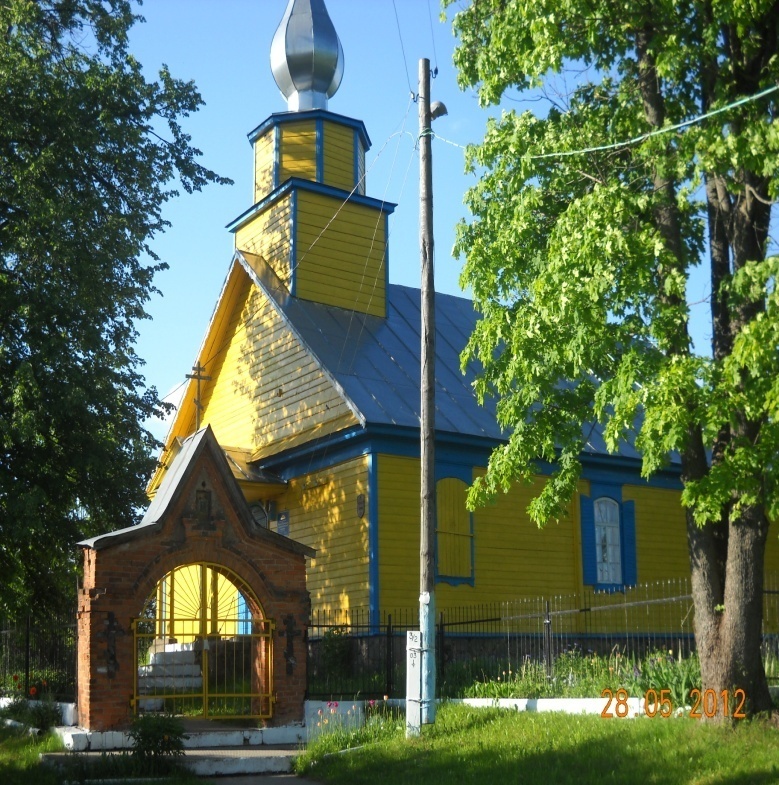 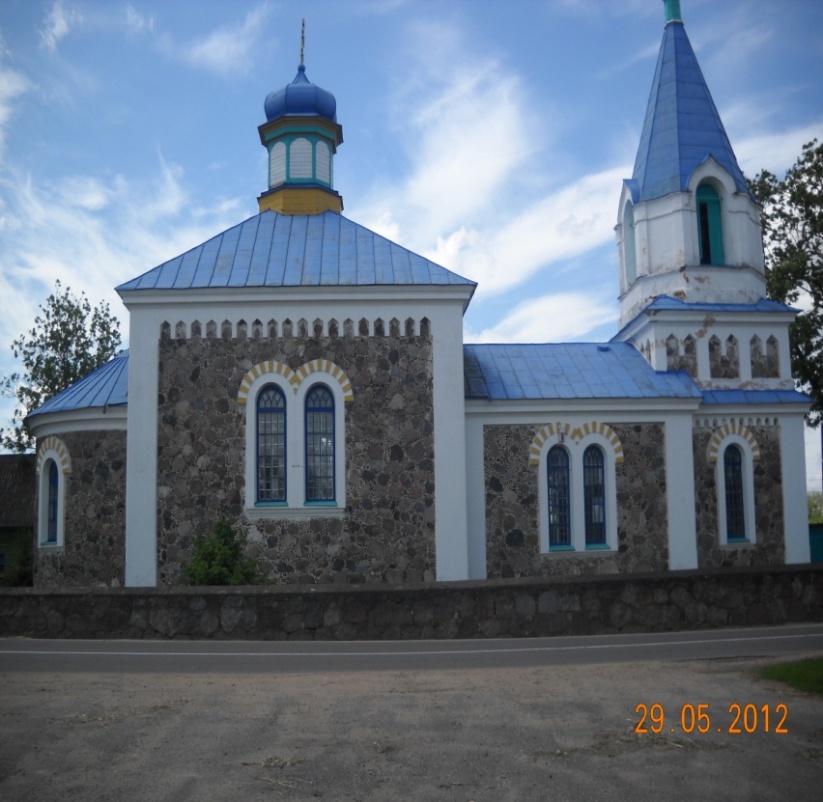 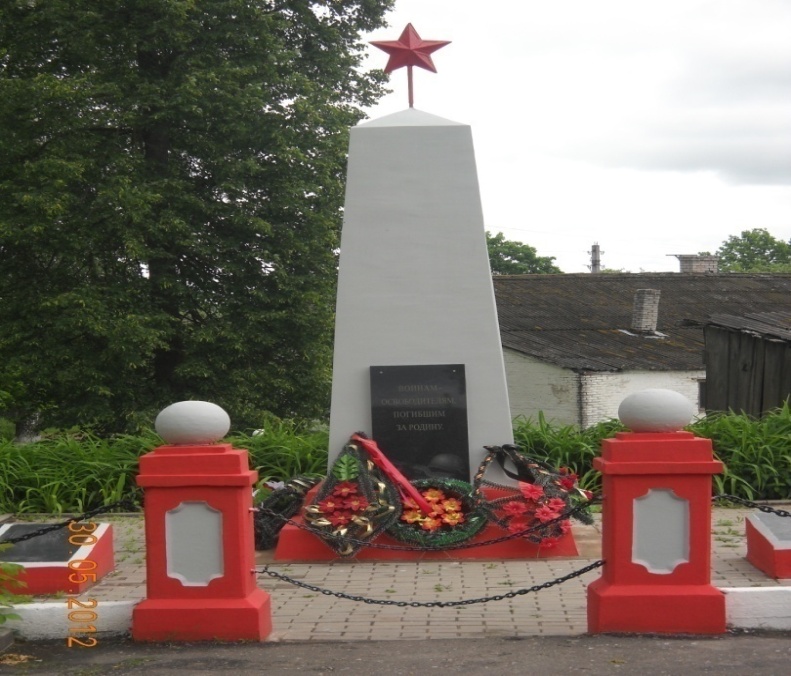 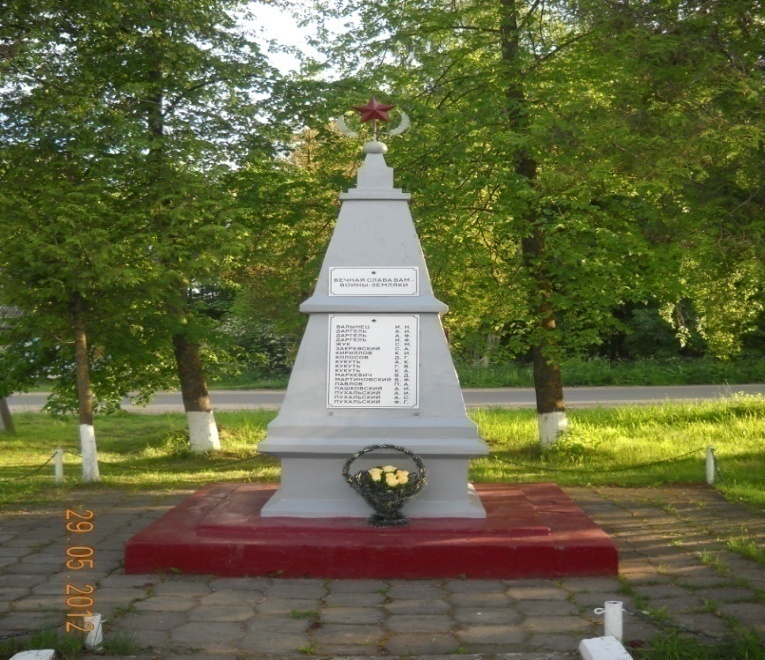 На территории сельсовета созданы:  агрогородок Чепуки и агрогородок Новгороды.Имеются 2 сельхозпредприятия:ОАО «Любиново»     и   ОАО «Подъельцы»,   которые специализируются на производстве молока и  мяса, выращивании зерновых и зернобобовых культур, льна и рапса.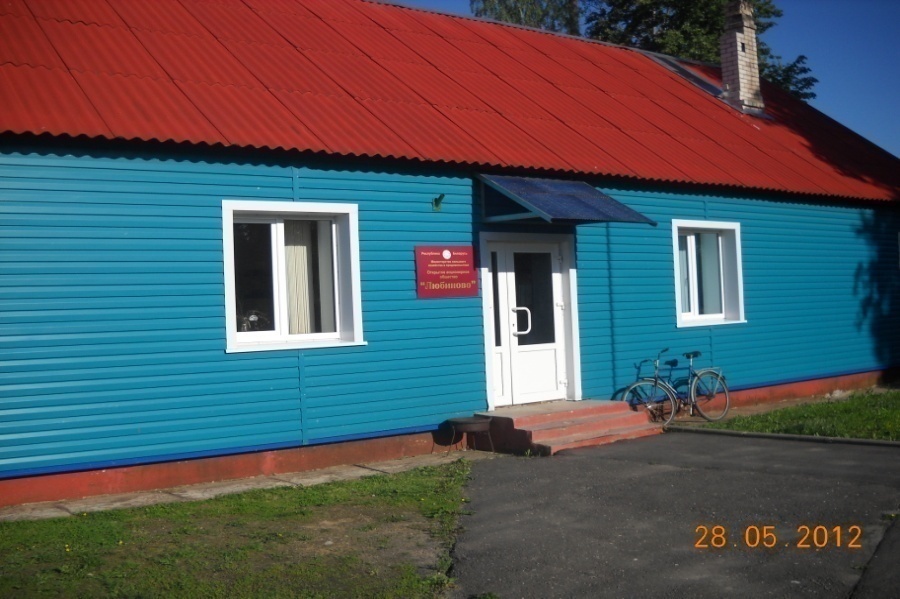 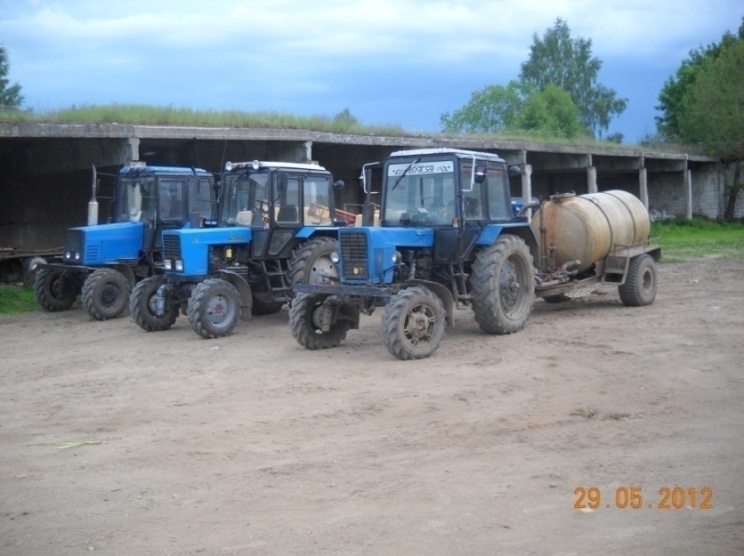 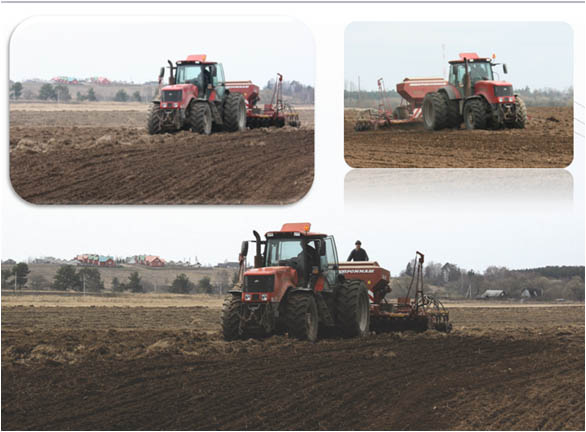 Приглашаем посетить наш маленький край, отдохнуть в наших агроэкоусадьбах, которые расположены близ озёр: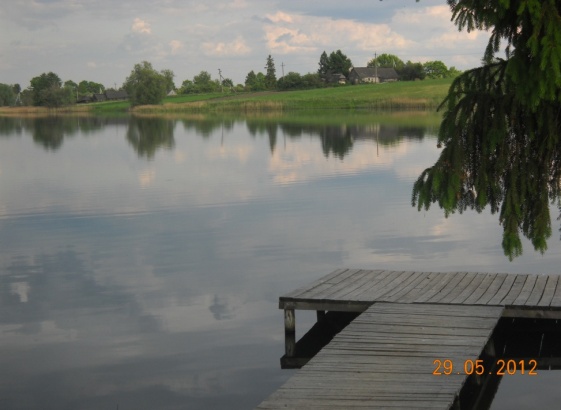 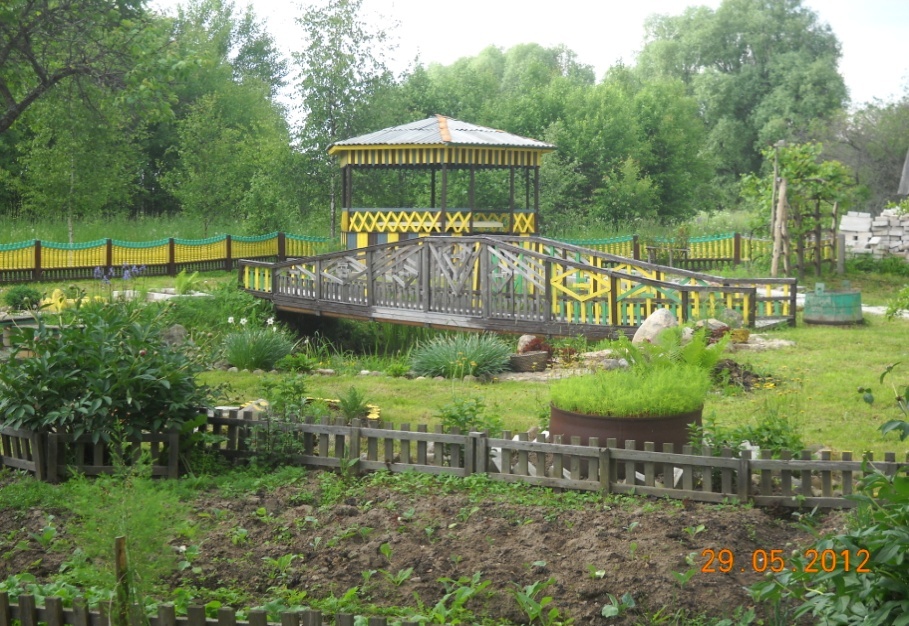 до 5 проживающихот 6 до 10 человекот 11 до 49 человекот 50 до 99 человексвыше 100 человек3351144Наименование объектаКоли-чествоРасположение (н.п.)Магазин(ы)5д.д.Новый Погост (2), Волковщина (1), аг.Новгороды (1), аг.Чепуки (1)Автомагазинд.д. Барсучина, Белевцы, Висяты, Войтково, Галиевщина, Горяне, Деверки, Денисы, Дехтяры, Дворище, Дуб. Двор, Дубовка, Заборье, Катилово, Клибовщина, Ковалевщина, Колоницы, Красное, Кублищина, Купчелево, Круковщина, Лесное, Майоровщина, Малость, Осовые, Махировка, Милейки, Мотевки, Наволока, Ольховка, Острово, Погнойки, Подольховка, Позняки, Пустошка, Рамелевщина, Смолевцы, Снеги, Соболевщина,   Усовцы, Фроловщина, ЮнделовоФАП3аг.Чепуки, аг.Новгороды, д.ВолковщинаАмбулатория врача общей практики1д.Новый ПогостДом культуры2аг.Новгороды, аг.ЧепукиСельский клуб1д.Новый ПогостБиблиотека3д.Новый Погост, аг.Чепуки, аг.НовгородыСельская библиотека - клуб1д.ВолковщинаОтделение связи1аг. ЧепукиЯсли-сад-средняя школа2д.Новый Погост,   аг.ЧепукиПАСП №12                     1д.Новый ПогостОтделение филиала №213 АСБ «Беларусбанк»1д.Новый Погост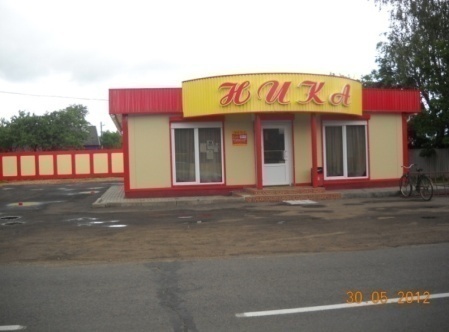 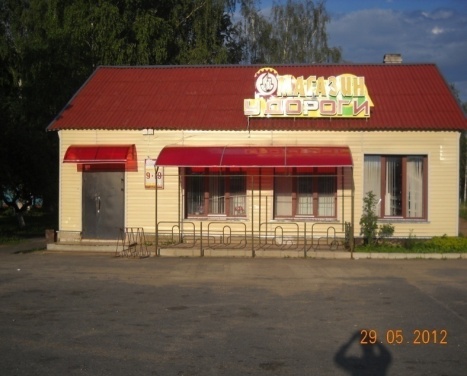 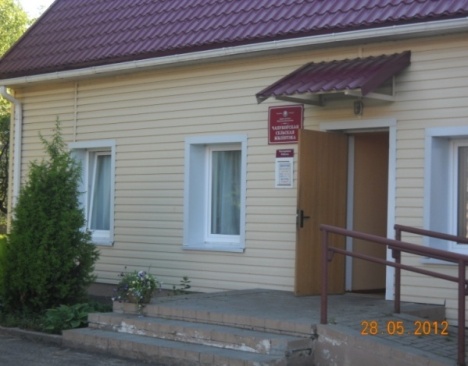 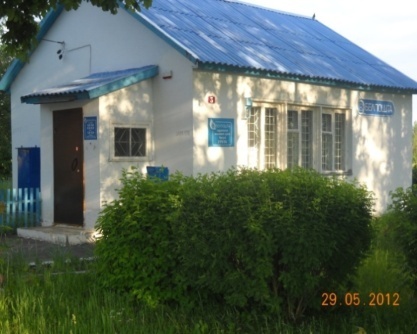 Владелец агроусадьбы Место  расположения агроусадьбы (населенный пункт)Крокос Александр Васильевичд. СнегиРолик Михаил Михайловичд. СнегиПодоляк Дмитрий Сергеевичд. СнегиМаркевич Валерий Витальевичд. СнегиКобелева Валентина Александровнад.Клетов Двор 